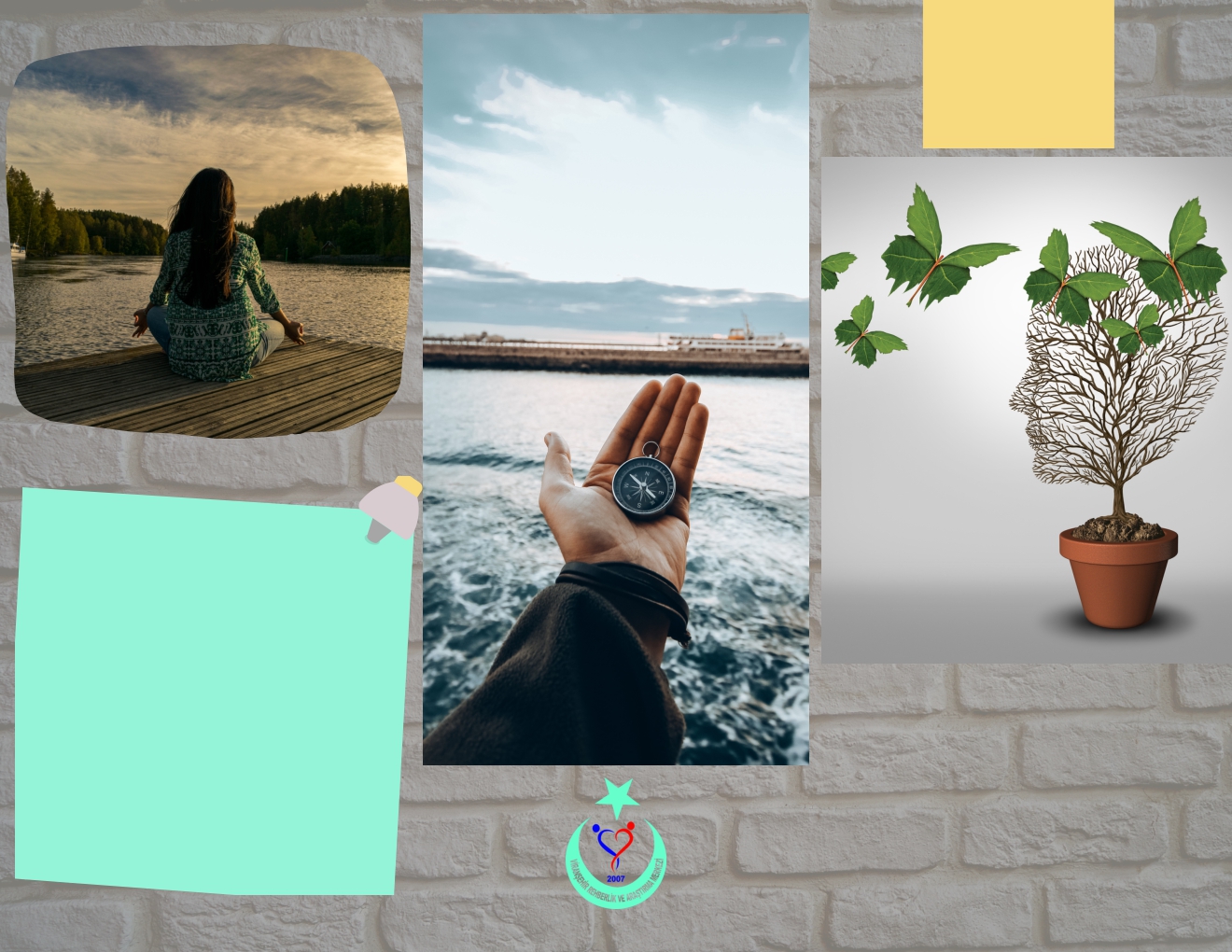 P S İ K O L O J İ K S A Ğ L A M L I KBeden sağlığınızla yakından ilgilenin. Yaşantınızı zenginleştirin, çeşitlilik katın.Kendinizle ilgili iyi olan tüm emek ve çabalarınızı takdir edin, daha iyi arayışınızın iyilerinizi yok etmesine izin vermeyin.Yaşadığınız   olaylar,   sizde   ne   gibi   olumlu becerilerin  gelişimini  destekledi,  size  neler öğretti, sıkça değerlendirin.“Genç bir ağaç yaralandığında o yaranın etrafında dolaşarak büyür. Ağaç büyümeyi sürdürürken   söz   konusu   yara   ağacın gövdesine oranla nispeten küçülür. Uzayan dallar  ve  büyüyen  gövde  yaralanma  ve engellerin zamanla üstesinden gelindiğini bize anlatır. Ağacın geçmişin çevresinden dönüp  dolaşarak  büyüme  biçimi,  onun  o eşsiz karakterine katkıda bulunur .”Prof. Dr. Peter Levine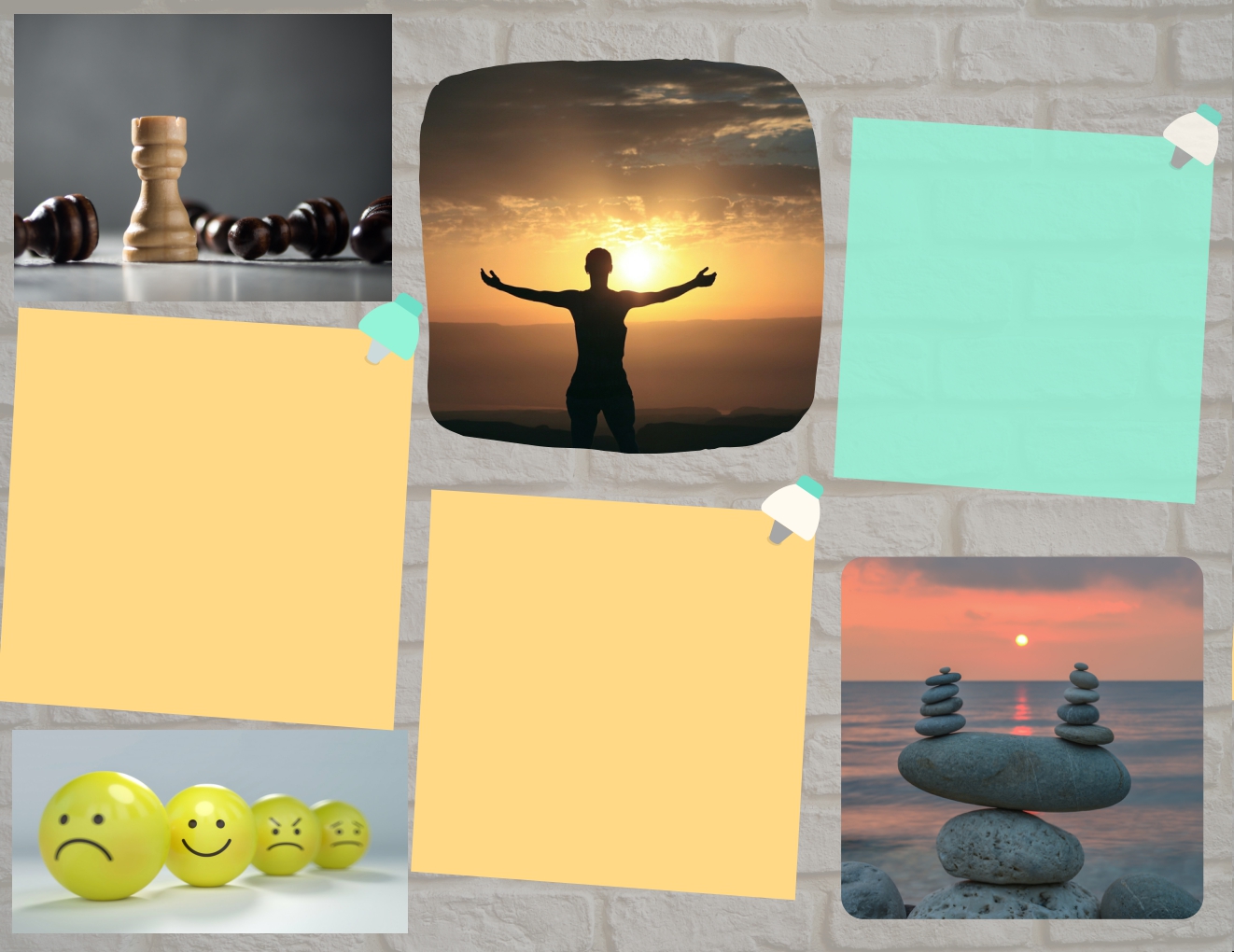 Ps koloj k sağlamlık ned r?Psikolojik sağlamlık, zor deneyimlerdenve	öngörülemez	zorlayıcı	olaylarlabaşedebilme,  uyum  sağlayabilme,  esneklik kullanabilme  ve  ilerleyebilme,  zorlayıcı  bir stres faktörü karşısında, olumsuz duygusal tecrübelere karşı kendini toparlayabilme veP S İ K O L O J İ K	S A Ğ L A M L I Ğ I M I Z IA R T T I R M A K	İ Ç İ N	N EY A P A B İ L İ R İ Z ?Yaşamınızda   size   ilham   veren   amaçlar bularak, yaşamınızı anlamlandırın.Yaşadığınız   zorlayıcı   olaylar   karşısında kendinizi  duygularınıza  kaptırmak  yerine, duygularınızı kabul edin.Doğayla temas halinde olun.İletişime açık olun , diğer insanlarla bağkurun.iyileştirme gücü şeklinde tanımlanır.Bilimsel   araştırmalar   psikolojik sağlamlığın insana özgü bazı özellik ve becerilerle ilişkili olduğunu ve bu özelliklerin	geliştirilebilir	olduğusonucunu ortaya koymaktadır.Psikolojik sağlamlığı yüksek insanları diğerinden  farklılaştıran,  onların  daha az   stresli   olaylara   maruz   kalmaları değil,  yaşadıkları  zorlayıcı  olayın  aynı zamanda onları sağlamlaştıran şey de olmasıdır.Psikolojik sağlamlık sadece yaşamaya devam   edebilmek   değil,   zorluklara   uyum sağlayarak,  gelişerek,  zihinsel  ve  ruhsal olarak büyüyerek zorluklardan öğrenebilme kapasiteleriyle ilgilidir.